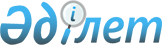 О внесении изменений в решение акима Карабулакского сельского округа от 28 ноября 2008 года № 4 "Қарабұлақ және Аманкелді ауылдары көшелеріне атау беру туралы"Решение акима Карабулакского сельского округа Алгинского района Актюбинской области от 02 ноября 2015 года № 3. Зарегистрировано Департаментом юстиции Актюбинской области 03 декабря 2015 года № 4615      В соответствии со статьей 35 Закона Республики Казахстан от 23 января 2001 года "О местном государственном управлении и самоуправлении в Республике Казахстан", подпунктом 4) статьи 14 Закона Республики Казахстан от 8 декабря 1993 года "Об административно – территориальном устройстве Республики Казахстан" и Конституционного Закона Республики Казахстан от 3 июля 2013 года "О внесении изменений и дополнений в Конституционный закон Республики Казахстан и в некоторые законодательные акты Республики Казахстан по вопросам исключения противоречий, пробелов, коллизий между нормами права различных законодательных актов и норм, способствующих совершению коррупционных правонарушений", аким Карабулакского сельского округа РЕШИЛ:

      1. Внести в решение акима Карабулакского сельского округа на государственном языке от 28 ноября 2008 года № 4 "Қарабұлақ және Аманкелді ауылдары көшелеріне атау беру туралы" (зарегистрированное в государственном реестре нормативных правовых актов № 3-3-65, опубликованное 30 декабря 2008 года в районной газете "Жұлдыз-Звезда") следущие изменения:

      в реквизитах и тексте указанного решения на государственном языке слово "селолық" заменить словом "ауылдық";

      в преамбуле решения на государственном языке слова "Қазақстан Республикасы Үкіметінің 2005 жылғы 21 қаңтардағы №45 "Қазақстан Республикасындағы мемлекеттік ономастикалық жұмыс тұжырымдамасы туралы" исключить.

      2. Настоящее решение вводится в действие по истечении десяти календарных дней после дня его первого официального опубликования.


					© 2012. РГП на ПХВ «Институт законодательства и правовой информации Республики Казахстан» Министерства юстиции Республики Казахстан
				
      Аким Карабулакского сельского округа 

Т. Бердалин
